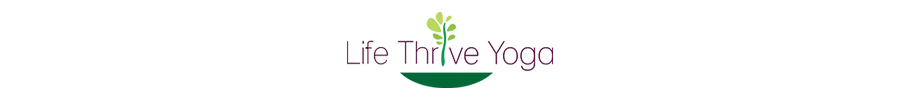 Today’s Date: __________________CURRENT INFORMATIONFull Name: ____________________________________________________________________________  Date of Birth: ________________________Address: _____________________________________________________________________________  Age: _____ Gender Identity: _________City/State/Zip: _________________________________________________________________________ Phone: _____________________________Email: _______________________________________________________________________________ Referred by/hear of us? _________________________________________________________________Emergency Contact: ____________________________________________________________________Phone: ____________________________Your physician: ________________________________________________________________________ Physician’s contact: ____________________________________________________________________Occupation: ___________________________________________________________________________ Employer: ____________________________________________________________________________Do you have any pets? Yes/No If yes what types? _______________________________________________________________________________________________________________________________________________________________________________________________________________________________________________________________CONCERN(S)What is the primary concern or goal for today? Have you had this in the past? If so, describe._______________________________________________________________________________________________________________________________________________________________________________________________________________________________________________________________Please describe when the above began. What makes it better/worse? Its severity? Anything else…_________________________________________________________________________________________________________________________________________________________________________________________________________________________________________________________________________________________________________________________________________________________________________________________________________________________________________Is it? (circle one) getting worse    getting better    coming and going    staying the same.Please list other current concern(s):Complaint				Since				Cause (if known)___________________________________________________________________________________________________________________________________________________________________________________________________________________________________________________________________________________________________________________________________________________________________________________________________________________________________________________________________________________________________________________________________________________________________________________________________________________Do you have any specific body discomfort? If yes, please describe: ______________________________________________________________________________________________________________________________________________________________________________________________________________________________________________________________________________________________________________________________________________________________________________________________________________________________________________________________________________________________________________________________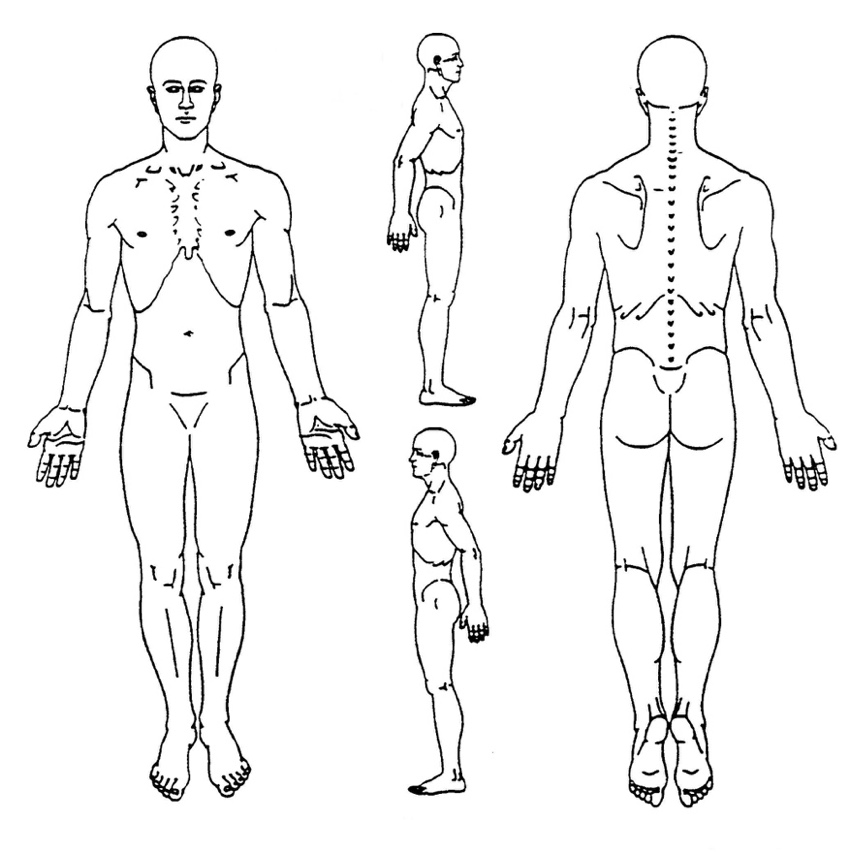 If relevant to your visit, please circle any problem areas in the drawing and if possible, write a word to indicate the type of sensation or sensations there, such as tight, burning, numb, sharp pain, etc.Do you perform any repetitive movement in your work, sport, yoga practice, recreation, home care, or other activities?____________________________________________________________________________________________________________________________________________________________________________________________________________________________________________________________________________________________________________________________________________________Are you seeing healthcare or other service providers for this issue/condition? (acupuncturist, physical therapist, massage practitioner)? (Yes/No) If so, what is the diagnosis and what treatment if any have your tried?_________________________________________________________________________________________________________________________________________________________________________________________________________________________________________________________________________________________________________________________________________________________________________________________________________________________________________Have you made any observations about your body, energy, mental or emotional life, beliefs and life philosophy in relation to this concern that you would like to share? _________________________________________________________________________________________________________________________________________________________________________________________________________________________________________________________________________________________________________________________________________________________________________________________________________________________________________In what way(s) do you think yoga movement therapy can be of help to you?_________________________________________________________________________________________________________________________________________________________________________________________________________________________________________________________________________________________________________________________________________________________________________________________________________________________________________LIFESTYLEHow many hours do you work each week? __________ Do you like your work? ____________Does your work stress or exhaust you? (Yes/No)Do you generally get enough sleep? (Yes/No) Please describe: _________________________________________________________________________________What are your favorite/ most craved foods? __________________________________________________________________________________________________________________________________________________________________________Do you consider yourself more comfortable at night/ day/ mornings/etc? __________________________________________________________________________________________________________________________________________________________________________Do you feel support from your family and friends?__________________________________________________________________________________________________________________________________________________________________________What is your favorite meal of the day? _____________________________________________________Living Status: _______________________________________________________________________ Children: __________________________________________________________________________(single/married/partner/divorced/widowed)Are you currently or have you recently gone through an unusually stressful life change or event? (divorce, death in family, etc.)________________________________________________________________________________________________________________________________________________________________________________________________________________________________________________________________________________________________________________________________________________What kind of diet do you eat? ___ Typical American 	___Vegetarian		___Vegan	___Other:Do you smoke cigarettes, cigars, marijuana? (Yes/No) If yes, list: __________________________________________________________________________________________________________________________________________________________________________Do you drink alcohol? (Yes/No) If yes, how many drinks per week? _____________________________________________________________________________________Do you use recreational drugs? (Yes/No) If yes, what and how often? _______________________________________________________________________________________________________________________________________________________________________________________________________________________________________________________________What do you do to exercise and how often? (Ex. Walk 30 min/5 days a wk.)______________________________________________________________________________________________________________________________________________________________________________________________________________________________________________________________________________________________________________________________________________________________________________________________________________________________________________________________________________________________________________________________What current or past sport, movement, dance, performance or art experience do you have? __________________________________________________________________________________________________________________________________________________________________________What is your experience with yoga, meditation or similar eastern or wholistic practices?____________________________________________________________________________________________________________________________________________________________________________________________________________________________________________________________________________________________________________________________________________________What are your biggest stressors? __________________________________________________________________________________________________________________________________________________________________________Do you sit for long hours at a workstation, computer, and/or driving?__________________________________________________________________________________________________________________________________________________________________________List allergies to medicines, foods and environmental factors:____________________________________________________________________________________________________________________________________________________________________________________________________________________________________________________________________________________________________________________________________________________List prescriptions or over-the-counter medications taken regularly:_________________________________________________________________________________________________________________________________________________________________________________________________________________________________________________________________________________________________________________________________________________________________________________________________________________________________________List vitamins, minerals, herbal preparations, tonics, supplements, flower essences, cell salts, homeopathic remedies or the like taken regularly: ______________________________________________________________________________________________________________________________________________________________________________________________________________________________________________________________________________________________________________________________________________________________________________________________________________________________________________________________________________________________________________________________What do you do for fun and/or to relax?____________________________________________________________________________________________________________________________________________________________________________________________________________________________________________________________________________________________________________________________________________________HISTORYList major illnesses and hospitalizations (operations, injuries/accidents and their dates): ____________________________________________________________________________________________________________________________________________________________________________________________________________________________________________________________________________________________________________________________________________________Have you ever been diagnosed with any of the following? If so, what year? ___Pneumonia			___Skin boils		___Obesity		___Rheumatic fever___Tuberculosis		___Eczema		___Anemia		___Measles___Asthma			___Psoriasis		___Blood transfusion 	___Mumps___Bronchitis			___Parasites		___Colitis		___Chicken pox___Emphysema			___Jaundice		___Ulcer		___Polio___High blood pressure		___Hepatitis		___Epilepsy/Seizure 	___Whooping cough___Low blood pressure		 ___Gallstones		___Mental breakdown	___Diphtheria___Heart disease		___Kidney stones	___Arthritis		__Lyme’s disease___Drug reaction		___Bladder Infection	___Cancer		___Chronic Fatigue___Migraine			___Hypoglycemia	___Syphilis		___fibromyalgia___Hives			___Diabetes		___Gonorrhea		___Other:Please list and briefly describe any conditions, medical or otherwise, that may prohibit or limit your practice of yoga stretches, movements, breathing, meditation, introspection, or relaxation:______________________________________________________________________________________________________________________________________________________________________________________________________________________________________________________________________________________________________________________________________________________________________________________________________________________________________________________________________________________________________________________________List ailments of immediate family and indicate if deceased.Mother: __________________________________________________________________________________________________________________________________________________________________________Father: __________________________________________________________________________________________________________________________________________________________________________Siblings: __________________________________________________________________________________________________________________________________________________________________________Is there anything else you would like me to know?______________________________________________________________________________________________________________________________________________________________________________________________________________________________________________________________________________________________________________________________________________________________________________________________________________________________________________________________________________________________________________________________Practice and Student Practitioner Information, Consent and WaiverYoga Therapy is confidential, self-guided, holistic healing for individuals and small groups that can work in conjunction with the western healing world.  Yoga Therapy utilizes all aspects of Nicole’s previous training and more to bring clients assistance with their health and wellbeing.  Life Thrive Yoga Practice Information Life Thrive Yoga is dedicated to the promotion of personal growth, wellbeing, and the prevention of chronic illness and injury whenever possible. Yoga is an ancient science that may benefit a person at every level of their being. Yoga Movement Therapy utilizes the time-tested techniques, principles and practices of yoga to support and facilitate natural mechanisms of healing, improved functionality, and increased self-awareness. Nicole Montanarelli holds her yoga therapist certification (cryt) through Spanda Yoga Therapy.   She currently holds a 500 E-RYT through yoga alliance.  She has received her 200-hour yoga certification from Yama Yoga Therapy and her 500 hour yoga certification from the Himalayan Institute.  Nicole holds a BS in Natural Health and Healing through Clayton College of Natural Health and Healing.  She is also an ordained Priest through the Order of Melchizedek.  Nicole holds a YACEP designation through yoga alliance that allows all her to offer continued education classes to other teachers.  She is insured and has an up to date CPR certification.  Nicole also has training as a Thai Yoga Massage provider and has certification in Yoga for PTSD through Mindful Yoga Therapy and 3WT (3 wisdom traditions) through Kathryn Templeton and chair yoga through Blue Cross Blue Shield’s Silver Sneaker program.  She holds a group fitness instruction certificate through the YMCAS.  She has studied under various yoga traditions and has practiced yoga for over 2 decades.  She has been teaching for the past decade and offering group classes, private trainings, workshops, and more since her career began.  Nicole has been seen in Mantra Magazine, has been published on multiple blogs, and has been seen on tv and in newspapers.  She also has been the creator and lead facilitator for 5 years running Yogis Take the Park, a free yoga and music festivalFee and BillingAll sessions at this location are conducted by Nicole Montanarelli. The fee for the initial intake 75-minute session is $105  The fee for a 55-minute regular session is $75. Payment is due at the end of the session. Check and cash are preferred. If Paypal is used, an additional fee of $5 will be added.   Multiple session discounts available: 5 sessions paid in full ahead of time has a %15 discount.  Zoom sessions are $55/hour.  Life Thrive Yoga does not bill on a monthly basis and does not bill insurance companies, but can provide documentation with date, fee and description of session if requested.CancellationThere is no charge if appointments are cancelled 24 hours in advance. Cancellations within 24 hours of the scheduled time will be charged the full fee. Practicum ConsentIn consideration of receiving services rendered by Life Thrive Yoga’s Nicole Montanarelli who has also informed me that she is not licensed as a healthcare provider under the laws in this state and is not practicing medicine. She will neither diagnose nor prescribe for any concern. ConsentI, _________________________(print), voluntarily consent to engage in Yoga therapy and participate at my own level of comfort, knowing I can decide to discontinue at any time. I understand that Yoga therapeutic methods are based on holistic principles and practices of Yoga- its science and philosophy, and western scientific data and are not, as yet, considered standard treatments in mainstream medicine.During Yoga sessions, I am aware I will engage in the activities designed for my concern. I agree to take responsibility by being mindful of what I can and cannot do and to inform my yoga therapist of limitations, symptoms, pain, discomfort, or other concerns that occur or change at any point. I understand that yoga involves both cognitive and physical elements and there is inherent risk when undertaking physical activity. I realize Yoga therapy is designed to benefit my concern, but that success is not be guaranteed. I acknowledge I must take an active role in performing the recommendations given for them to be affective. I am aware that my Yoga therapist is not a licensed physician, that Yoga therapy is complementary to licensed healing arts, and its practices are not currently licensed. I understand the qualifications of my Yoga therapist are shown above, and that my Yoga therapist is certified by the International Association of Yoga Therapists, which is the highest level of yoga expertise for therapeutic yoga practice acknowledged worldwide. I acknowledge that it is my responsibility to consult with my physician and obtain his or her consent prior to beginning yoga therapy. I also understand I have been advised to consult a physician for any health problems if I have not done so. I recognize it is my responsibility to ascertain that there is no medical reason preventing me from any specific practice. I realize that touching, guiding movement, or positioning my body may be necessary and I expressly consent to such physical contact. If I do not wish to be touched, I will initial the consent form here (      ) to notify the therapist, so a joint decision can be made about continuing the practice with this limitation. WaiverI hereby release Nicole Montanarelli, Life Thrive Yoga, and all other sponsoring agencies from responsibility for any injuries I may sustain as a result of participation in this work. I understand that I am encouraged to ask questions and discuss my progress with the therapist at all times, and that I have read the above, understand it, and engage in this practice of my own volition.WaiverI hereby release Life Thrive Yoga LLC, and all other sponsoring agencies from responsibility for any injuries I may sustain as a result of participation in this work. I understand that I am encouraged to ask questions and discuss my progress with the therapist at all times, and that I have read the above, understand it, and engage in this practice of my own volition.Date: _________________________________Name: ______________________________________ Signature: __________________________If under 21, Legal Guardian’s name: ____________________________________________  (Name)						(Date)Legal guardian’s signature: ______________________________________________